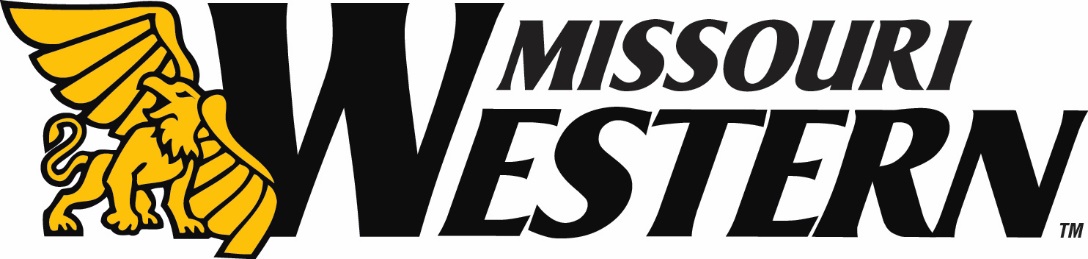 ___________________________________________________________MISSOURI WESTERN STATE UNIVERSITYREQUEST FOR PROPOSAL 19-004FORPHONATHON SOFTWARE & SERVICE PROVIDERSSubmission Deadline: June 7, 2018 2:00 p.m. Central TimeQuestions and/or requests for clarification of this RFP should be submitted via email to the Purchasing Manager, Kelly Sloan at purchase@missouriwestern.edu. All questions and/or clarifications can be sent at any time regarding this RFP to the Purchasing Department until 2:00pm on May 24, 2018.  Questions received after this date may not be answered.  Please reference the RFP19-004 on all correspondence.   Answers to the submitted questions will be emailed to each vendor as an addendum to this RFP.  It is the responsibility of all interested parties to read this information and return it as part of the RFP confirming receipt.BACKGROUND INFORMATIONMissouri Western State University, located on more than 700 acres in St. Joseph, MO., serves Missouri and surrounding states. Originally founded as St. Joseph Junior College in 1915, Missouri Western was transformed into a four-year college in 1969 and became a full member of the State of Missouri system in 1977. In 2005, Missouri Western received university designation and changed its name to Missouri Western State University.Today, Missouri Western offers certificates, associate’s, bachelor’s and master’s degrees. Student-centered, high-quality instruction emphasizes experience-based learning and community service.1.0 PURPOSE AND TERMAs part of Missouri Western State University’s (MWSU) Development program, the Annual Giving Program is seeking Proposals from established client-outreach service providers to provide phonathon software and services.   MWSU expects to contract with a firm, with an option to renew annually for up to two (2) additional terms, July 1 through June 30 (ending June 30, 2021). The selected firm will be issued an official MWSU purchase order for each year of the award.  Management fees will not exceed fulfilled pledges to the program.2.0 BIDDER INSTRUCTIONSProposals may not be accepted if the RFP number is not on the outside of the envelope. Proposal must be prepared in accordance with Submission Material (described below).  Those proposals, which are not in compliance, may be deemed non-responsive. The last day for questions regarding this RFP is 2:00 p.m. Central Time, May 24, 2018.  These should be submitted to purchase@misssouriwestern.edu.RFP should be submitted no later than June 7, 2018, 2:00 p.m. Central Time to:Missouri Western State UniversityPurchasing, Popplewell Hall 2214525 Downs DriveSt. Joseph, MO  645073.0 TIMELINE					May 17, 2018	RFP issued	                                                   May 24, 2018	Questions due via email to purchase@missouriwestern.edu by 2:00pm Central Time					June 7, 2018 	RFP due at 2:00 PM					June 14, 2018	Committee selection / notification of firm4.0 SUBMISSION MATERIALSELECTRONIC AND/OR FAXED COPIES WILL NOT BE ACCEPTED. Responses must be signed and sealed with the Respondent’s name and address clearly written on the outside.  The Request for Proposals Bid Number (RFP19-004) shall also be clearly marked on the outside of the envelope or package.  The following items should be mailed to MWSU by June 7, 2018 by 2:00pm.Invitation to Bid Page: Complete the required vendor contact information for RFP19-004.All required section found on page 4 under section 7.0 Proposal Format & Contents.  Addendum: Include any addendums for verification of receipt.Current W-9Include one (1) original plus two (2) copies of all proposal submission materials for a total of three (3) hard copy documents.5.0 SELECTION PROCESSProposals will be evaluated based on the responses to specifics outlined below. Proposals that omit any of these items may be rejected as non-responsive. 6.0 SCOPE OF SERVICESThe firm selected will be expected to perform all of the normal duties associated with providing phonathon services, including but not limited to:Providing access to calling softwareUtilizing an effective calling strategy to ensure a positive experience for constituentsDeveloping effective scripts to enable callers to ask constituents for appropriate levels of supportProviding professional training of off-campus callers furnished by the service providerProviding data management throughout the process, including daily reportingUpdating constituent contact information including cell appendCollecting constituent information regarding their interests in and associations with MWSU7.0 PROPOSAL FORMAT & CONTENTSThe proposal must contain sufficient information to enable MWSU to effectively evaluate the proposal.  It should be prepared in a clear and precise manner and should address all appropriate sections.TRANSMITTAL LETTER.  A one-page transmittal letter prepared on the proposer’s business stationery should accompany the proposal and required copies of the proposal.PROFESSIONAL TEAM AND PERSONNEL.  Provide a summary and qualifications of the professionals in your firm who are involved in phonathon services and who you expect will have involvement in these services for MWSU.Identify the individual who will manage these services on a day-to-day basis.Define this individual’s position within the firm and indicate the degree to which he or she will be able to commit the firm’s resources. Identify other professionals from your firm who will be assigned to work on this project, their roles and responsibilities, and relevant aspects of their background.  How will these individuals work with the other members of your team?EXPERIENCE IN PROVIDING PROFESSIONAL PHONATHON SERVICES. Provide a list of recent transactions where your firm provided phonathon services, which includes the following:Name of issuer;Size and length of program;Date of program;Your firm’s engagement team; andThe structure of the phonathon (with regards to management and staffing of callers).		D.	Comments on Scope of Services.  Elaborate on the phonathon services you propose to perform.  Include all options for managing and staffing, as well as a recommendation of a structure that will meet the needs of MWSU.  When describing the structure of the recommendation, please include information on the required technological resources, options for sourcing these requirements, and the costs associated with each option. 		E.	Record Retention.  Please explain the record retention policy surrounding the constituent information provided by MWSU.  Include a summary of the types of constituent information typically required to perform such services.		F.	PRICE PROPOSAL – FEE DETERMINATION.  Selection of a phonathon software & service provider will not be based solely on price proposals.  Once a selection is determined, MWSU may attempt to negotiate with the selected firm to establish a fair and reasonable fee. If an agreement cannot be reached with the selected firm, negotiations will be attempted with other firms in order of their selection.  	   G. 	CLIENT REFERENCES.  Provide a minimum of three (3) client references for which you provide phonathon services. Furnish a name, agency, and telephone number for these references.8.0  SELECTION CRITERIAThe submitted proposals will be reviewed according to the following:Key individual experience	The university’s previous experience with the firm, if any		Staff and sub consultant experience	Similar project experience			Team experience in related skill areas	Management approach			Work examples				Fee proposal	9.0  Expected Outcomes of the PhonathonSecure pledges and donations to support the operational activities of MWSUIncrease the amount of constituent information regarding interests in and associations with MWSU to be used in segmenting donors for specific appealsIncrease donor participation of non-donors, and alumni, while regaining support from lapsed donors, SYBUNTS, & LYBUNTSPRICING SHEETRFP19-004Bid Amount July 2018 – June 2019: $_______________________Bid Amount July 2019 – June 2020: $_______________________Bid Amount July 2020 – June 2021: $_______________________Company Name: ________________________________Authorized Vendor Signature: _________________________________________  

Date: ______________________Phone number:____________________________	The University reserves the right to reject any or all proposals and to waive any informalities.